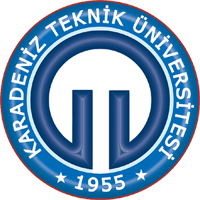 KARADENİZ TEKNİK ÜNİVERSİTESİ SOSYAL BİLİMLERİ ENSTİTÜSÜ 2019-2020 EĞİTİM ÖĞRETİM YILI GÜZ YARIYILI 100/2000 DOKTORA BURSU PROGRAMI KAPSAMINDA ÖĞRENCİ BAŞVURU FORMU